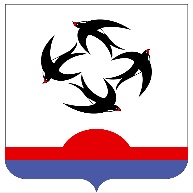 АДМИНИСТРАЦИЯ КИЛЬМЕЗСКОГО РАЙОНАКИРОВСКОЙ ОБЛАСТИРАСПОРЯЖЕНИЕ22.05.2018     									                   № 100пгт КильмезьО проведении X межрегионального фестиваля мастеров народных промыслов в пгт Кильмезь «Вятский лапоть» В целях сохранения и развития российской национальной культуры, популяризации традиционных форм самодеятельного творчества, развития творческого потенциала и профессионального мастерства самодеятельных мастеров декоративно-прикладного искусства; пропаганды художественного творчества, народных промыслов и ремесел Кировской области; приобщения                   к народному художественному творчеству широких масс населения:Провести 14-15 июля 2018 года X межрегиональный фестиваль мастеров народных промыслов в пгт. Кильмезь  «Вятский лапоть».Утвердить Положение о X межрегиональном фестивале мастеров народных промыслов в пгт Кильмезь «Вятский лапоть», согласно                      приложению № 1.Утвердить организационный комитет по проведению X межрегиональный фестиваль мастеров народных промыслов в пгт Кильмезь «Вятский лапоть», согласно приложению № 2. Контроль над данным распоряжением оставляю за собой.Глава  Кильмезского района	   А.В. Стяжкин         Приложение № 1УТВЕРЖДЕНОраспоряжениемадминистрацииКильмезского районаот 22.05.2018 № 100ПОЛОЖЕНИЕо проведении X межрегионального фестивалямастеров народных промыслов в пгт Кильмезь «Вятский лапоть» Учредители фестиваля:1.Министерство экономического развития и поддержки предпринимательства Кировской области.2. Администрация Кильмезского района Кировской области3. Фонд поддержки малого предпринимательства Кильмезского района (Бизнес-Центр)4. Благотворительный фонд «Народный дом». 5. МКУ "Районный Центр Культуры и досуга".  Цель фестиваля:1. Популяризация народных художественных промыслов и ремесел среди широких слоев населения;2. Содействие мастерам и предприятиям - изготовителям народных художественных промыслов и ремесел в расширении рынков сбыта производимой продукции;3. Повышение профессионального уровня изготовления мастерами и предприятиями изделий народных художественных промыслов и ремесел;4. Укрепление культурно-экономических связей между мастерами и предприятиями – изготовителями народных художественных промыслов и ремесел из регионов Российской Федерации;5. Развитие внутреннего туризма.Сроки и место проведения фестиваля:Фестиваль проводится 14-15 июля 2018 года  в пгт Кильмезь, Кильмезского района, Кировской области. Условия участия в фестивале:1. Участники фестиваля в соответствии с положением  межрегионального фестиваля мастеров народных промыслов получают статус «Участника фестиваля» с момента регистрации заявки.2. К участию в фестивале  приглашаются представители всех регионов России, на территории которых бытуют традиционные художественные промыслы: предприятия, мастера и умельцы, ремесленники работающие в технике традиционных народных промыслов, центры, студии, кружки, клубы декоративно-прикладного творчества.3. В рамках фестиваля приветствуется проведение мастер-классов по народным промыслам. Для этого мастерам необходимо иметь собственные материалы и инструменты.4. Участник, изъявивший желание принять участие в фестивале мастеров народных художественных промыслов, оформляет заявку для мастеров согласно Приложению № 1 к Положению о проведении X межрегионального фестиваля  мастеров народных промыслов «Вятский лапоть» (Далее - «Положение»), для творческих коллективов согласно Приложению № 2 к «Положению» по следующим направлениям:4.1. Гончарные изделия.4.2. Резьба по дереву и камню.4.3. Картины и тиснение из бересты.4.4. Художественное плетение из различных материалов (бересты, лозы, соломки, соснового корня, липового лыка и др.)4.5. Роспись по дереву, шелку, металлу.4.6. Лаковая миниатюра, иконопись.4.7. Глиняная игрушка, сувениры.4.8. Традиционная русская народная и авторская кукла.4.9. Изделия из капа, чаги.4.10. Изделия из металла (художественные литье, ковка, чеканка, филигрань)4.11. Узорное ткачество, плетение кружев.4.12. Вышивка (нитками, лентами и др.) 4.13. Лепка из различных материалов (глины, соленого теста, пластилина).4.14. Художественные изделия из кожи.4.15. Народный костюм и его элементы.4.16. Вязаные изделия.4.17. Валяная продукция (в том числе валенки)4.18. Мягкая игрушка.4.19. Изделия из бисера.4.20 Другое  (на усмотрение комиссии конкурса).5. Заявка направляется не менее чем за 7 дней до даты проведения фестиваля в адрес организатора – Фонд поддержки малого предпринимательства Кильмезского района (Бизнес-Центр) по адресу: 613570, Кировская область, пгт. Кильмезь, ул. Зеленая,17б тел.8(83338)21753 электронная почта vyatskylapot@yandex.ru. 6. После приема заявки оргкомитет Фестиваля направляет в адрес заявителя официальный вызов, который является подтверждением участия в X межрегиональном фестивале мастеров  народных промыслов в пгт Кильмезь «Вятский лапоть».Финансовые условия:	1. Проезд и командировочные расходы – за счет направляющей стороны, питание (обед, завтрак) и проживание обеспечивают организаторы (Фонд поддержки малого предпринимательства (БизнесЦентр)). Мастерам предоставляется место в охраняемом палаточном городке, с оборудованной санитарной зоной.2. Питание мастеров горячее  разовое в течение двух дней.14 июля: обед с 12.00 до 14.00 часов.15 июля: завтрак с 8.00 до 10.00.Подробности можно узнать при регистрации у организаторов фестиваля.           3. Участникам концертов, творческим коллективам будет предоставлен разовый обед. Для дополнительного питания будут работать торговые точки. 4. В рамках фестиваля организуется ярмарка, организатор ярмарки – Фонд поддержки малого предпринимательства Кильмезского района (Бизнес-Центр). Плата за предоставление торговых мест установлена в размере:- мастера НХП, реализующие изделия собственного производства – бесплатно;- владельцы ЛПХ, реализующие продукцию собственного производства – бесплатно;- организации и ИП, реализующие продукцию общественного питания – 300 рублей за одно торговое место в день;- аттракционы – 1000 рублей в день;- прочая торговля – 500 рублей за одно торговое место в день;С участников фестиваля взимается экологический сбор в размере 50 рублей за один день (кроме творческих коллективов).Прочее.1. В  рамках фестиваля объявляется конкурс мастеров народных промыслов «Мастер -2018», согласно Положению о проведении конкурса мастеров народных промыслов «Мастер- 2018», Приложение № 3 к Положению о проведении X межрегионального фестиваля мастеров народных промыслов пгт Кильмезь «Вятский лапоть». Победитель награждается дипломом и сувениром.2. В 2018 году предлагаем всем продолжить участие в формировании  музея  «Вятский лапоть». Для этого просим оставить в подарок любое изделие  народного художественного промысла регионов России (Зарубежья). Необходимо к изделию предоставить краткую аннотацию об изделии и об изготовившем его мастере.Контактные телефоны:8(83338) 2-16-05  Приемная администрации Кильмезского района.8(83338)2-17-53 Фонд поддержки малого предпринимательства Кильмезского района8(83338)2-14-46 Районный центр культуры и досуга.8(83338) 2-16-00 МКУК Кильмезская МБС.8(83338) 2-27-56 НКО Благотворительный фонд «народный дом», Президент фонда –Магсум Габидуллович ГабдулхаковПРИЛОЖЕНИЕ  № 3к Положению о проведенииX межрегионального фестивалямастеров народных промысловв пгт Кильмезь«Вятский лапоть»Положениео проведении  конкурса  мастеровнародных промыслов «Мастер -  2018» I.Общие положения1.1. Основной целью конкурса  «Мастер-2018» является развитие межрегионального сотрудничества по сохранению и возрождению народных традиций, материальной и духовной культуры народов Кировской области, укреплению творческих связей с регионами Российской Федерации и стимулирование интереса современных мастеров и творческих коллективов к изучению и пропаганде культурного наследия народов России.1.2. Место и время проведения конкурса – Кировская область, Кильмезский район, пгт Кильмезь, в рамках X  межрегионального  фестиваля мастеров  народных промыслов в пгт Кильмезь «Вятский лапоть»  14-15 июля 2018г.II. Задачи конкурса2.1.Организация творческого соревнования работ мастеров декоративно-прикладного искусства с целью выявления лучших народных мастеров из регионов Российской Федерации, добившихся наибольших успехов в своем творчестве в текущем году.2.2.Систематизация опыта народных мастеров для популяризации и знакомства кильмезян и  гостей Кильмезского района с лучшими образцами декоративно-прикладного и народного искусства. III. Требования к участникам конкурса и номинации конкурса3.1. Мастер представляет  для участия в конкурсе  работы, выполненные заранее.3.2. Конкурс проводится по следующим номинациям:3.2.1. Гончарные изделия.3.2.2. Резьба по дереву и камню.3.2.3. Картины и тиснение из бересты.3.2.4. Художественное плетение из различных материалов (бересты, лозы, соломки, соснового корня, липового лыка и др.)3.2.5. Роспись по дереву, шелку, металлу.3.2.6. Лаковая миниатюра, иконопись.3.2.7. Глиняная игрушка, сувениры.3.2.8. Традиционная русская народная и авторская кукла.3.2.9. Изделия из капа, чаги.3.2.10. Изделия из металла (художественные литье, ковка, чеканка, филигрань)3.2.11. Узорное ткачество, плетение кружев.3.2.12. Вышивка (нитками, лентами и др.) 3.2.13. Лепка из различных материалов (глины, соленого теста, пластилина).3.2.14. Художественные изделия из кожи.3.2.15. Народный костюм и его элементы.3.2.16. Вязаные изделия.3.2.17. Валяная продукция (в том числе валенки)3.2.18. Мягкая игрушка.3.2.19. Изделия из бисера.3.2.20 Другое  (на усмотрение комиссии конкурса).Конкурс проводится во время работы выставки – продажи изделий мастеров народных художественных промыслов. Для оценки представленных на конкурс изделий сформирована конкурсная комиссия в составе:- Грозных Елена Николаевна, педагог-организатор МКОУ ДО ДДТ пгт Кильмезь;- Шабалина Елена Николаевна, педагог дополнительного образования МКОУ ДО ДДТ пгт Кильмезь;- Рухлядева Галина Петровна – директор МКОУ ДО ДДТ пгт Кильмезь.3.3. Конкурсная комиссия:3.3.1. Оценивает выставку готовых произведений и работы участников конкурса. 3.3.2. Голосованием определяет из числа участников конкурса победителей в каждой номинации и представляет лучшего мастера конкурса к награждению, как истинного хранителя народных традиций.3.4. Конкурсная комиссия руководствуется в своей работе следующими критериями оценки произведений:3.4.1. Художественный уровень произведения.3.4.2. Сложность работы.3.4.3. Оригинальность идеи.3.5. Победители в каждой номинации награждаются диплом и ценным подарком.Также предусмотрены специальные дипломы:«За сохранение и развитие народных традиций».«За уникальность авторских разработок».«За использование современных технологий и приемов в создании произведения декоративно-прикладного искусства».ПРИЛОЖЕНИЕ  № 1к Положению о проведенииX межрегионального фестивалямастеров народных промысловв пгт КильмезьЗАЯВКА (для мастеров)на участие в X межрегиональном фестивалемастеров народных промыслов пгт Кильмезь «Вятский лапоть»* Фамилия, имя, отчество участника_______________________________________________* Участие в мастер классах (ДА /НЕТ)_____________________________________________* Направляющая сторона, регион_________________________________________________*Адрес тел, факс, e-mail________________________________________________________ Выставляемые экспонаты (изделия НХП) перечислить (желательно фото)____________________________________________________________________________________________________________________________________________________________Заявка заполняется  на каждого участника   ________              _________________Подпись                   расшифровкаПРИЛОЖЕНИЕ  № 2к Положению о проведенииX межрегионального фестивалямастеров народных промыслов в пгт Кильмезь«Вятский лапоть»ЗАЯВКА (для творческих коллективов)на участие в X межрегиональном фестивалемастеров народных промыслов в ПГТ Кильмезь «Вятский лапоть» * Наименование коллектива______________________________________________________ ______________________________________________________________________________* Направляющая сторона, регион, район, учреждение________________________________  ______________________________________________________________________________*Адрес тел, факс, e-mail _________________________________________________________  Жанр_________________________________________________________________________________          _______________Подпись                      расшифровкаПриложение № 2УТВЕРЖДЕНраспоряжениемадминистрации Кильмезского районаот 22.05.2018 № 2Организационный комитет по проведению X межрегионального фестиваля мастеров народных промыслов в пгт Кильмезь «Вятский лапоть»Стяжкин А.В.Чучалина Т.Н.--Глава Кильмезского района, председатель организационного комитетпервый заместитель главы администрации района, заместитель председателя организационного комитетаТаякина Е.В.Члены оргкомитета:  Габдулхаков М.Г.--Директор Фонда поддержки  малого предпринимательства Кильмезского района (Бизнес-центр)(секретарь)(по согласовании)Президент некоммерческой организации Благотворительный фонд «Народный дом» (по согласованию).Макаров А.Ф..-Начальник Межмуниципального отдела Министерства внутренних дел Российской Федерации «Кильмезский» (по согласованию).Гильмутдинов А.Ф.-Директор муниципального казенного учреждения «Районный центр культуры и досуга» (по согласованию).Двинских Т.Н.-Директор муниципального казенного учреждения культуры «Кильмезский районный краеведческий музей» (по согласованию).Кузнецова Л.М.-Директор муниципального казенного учреждения культуры «Кильмезская межмуниципальная библиотечная система» (по согласованию).Романова Е.М.-Глава Кильмезского городского поселения (по согласованию).Лоншакова Т.С.-И.о. директора Кировского областного государственного автономного учреждения социального обслуживания «Кильмезский комплексный центр социального обслуживания населения (по согласованию).Полуэктов Р.В.-Главный врач Кировского областного государственного бюджетного учреждения здравоохранения «Кильмезская центральная районная больница»  (по согласованию).Кашин П.Н.-Начальник пожарной части -35 отряда федеральной противопожарной службы -5 по Кировской области (по согласованию).